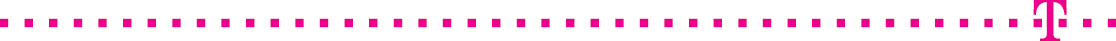 Pályázati adatlap Civil és CivilNET díjcsomag támogatásra2014_1Figyelem! Kizárólag a Telekom analóg vonalára kérhető a kedvezmény, és csak olyan számra, amely a pályázó civil szervezet nevén működik.A CivilNET Díjcsomag kizárólag a Civil Díjcsomaggal együtt vehető igénybe.A pályázattal kapcsolatos kérdéseket a marton.csilla@telekom.hu címre várjuk.Szerződő fél nyilatkozata -szponzorációs és adományozási szerződésnélEzt a nyilatkozatot a társaság vezető tisztségviselőjének kell kitöltenie és aláírnia. Amennyiben nem kíván nyilatkozni a nyilatkozatban megjelölt személyek nevében, úgy minden érintett személynek alá kell írnia ezt a nyilatkozatot. Kérdés esetén a Magyar Telekom Nyrt. Csoport megfelelőségi igazgatósága ad útmutatást a nyilatkozat kitöltésével kapcsolatban, a kerdezz.megfeleloseg@telekom.hu címen. (Megjegyzés: A nyomtatvány csak teljes kitöltése esetén fogadható el. További sorokkal értelemszerűen bővíthető.)A „közfunkciót ellátó személy” fogalma magában foglalja a következő személyeket:valamely kormány vagy annak bármely minisztériuma, kormányszerve, hatósága vagy annak munkáját segítő szervezet (törvényhozó, adminisztratív és bírói szerv) tisztségviselőjét, tisztviselőjét vagy munkavállalóját, (ii) regionális kormányzati szerv tisztségviselőjét, tisztviselőjét vagy munkavállalóját, (iii) nemzetközi közszervezetek tisztségviselőjét, tisztviselőjét vagy munkavállalóját;olyan személyt, aki hivatalos minőségben vagy közfunkciót ellátva kormány vagy minisztérium, kormányszerv, hatóság vagy annak munkáját segítő szervezet, regionális kormányzati szerv vagy nemzetközi közszervezet nevében és javára jár el;politikai pártok tisztségviselőit (vagy magát a politikai pártot);közfunkciót ellátó szerv hivatalára pályázó jelölteket;nemzetközi szervezetek (pl. az Egyesült Nemzetek Szervezete vagy a Világbank) tisztségviselőit;olyan személyeket, akik tisztségviselőként funkcionális jogkörrel rendelkeznek, de ténylegesen nem állnak az adott közfunkciót ellátó szerv alkalmazásában;közfunkciót ellátó szervek vagy közfunkciót ellátó személyek konzultánsait és különleges tanácsadóit; valamintaz állami tulajdonban lévő vállalatok és intézmények tisztségviselőit és munkavállalóit (az üzleti alapon működő vállalatokét is), ideértve a kórházakat, egészségügyi létesítményeket és egyetemeket.A pályázó adataiA pályázó adataiAlapítvány vagy egyesület neve:Alapítvány vagy egyesület neve:Melyik díjcsomag(ok)ra pályázik:Melyik díjcsomag(ok)ra pályázik:Székhelye:Székhelye:Postacíme:Postacíme:Telefon:Telefon:Fax:Fax:E-mail:E-mail:Közhasznúsági fokozata:Közhasznúsági fokozata:Bejegyzés száma:Bejegyzés száma:Bankszámlaszáma:Bankszámlaszáma:Számlavezető neve és címe:Számlavezető neve és címe:Adószáma:Adószáma:A szervezet elnöke:A szervezet elnöke:A szervezet tevékenysége, céljai:(maximum 1500 karakter!)A szervezet tevékenysége, céljai:(maximum 1500 karakter!)A szervezet 2014. évi célkitűzése:(maximum 1500 karakter!)Kapcsolási szám, amelyre az előfizető a Civil díjcsomagot kéri:*Kapcsolási szám, amelyre az előfizető a Civil díjcsomagot kéri:*Beérkezés határideje:Beérkezés határideje:2014. április. 7.Beküldési cím:Beküldési cím:Adományozási Bizottság, 1541 Budapest társaság neve: társaság neve: társaság neve:2. Székhely:	2. Székhely:	2. Székhely:	    Telefonszám:    Telefonszám:    Telefonszám:Fax:Fax:    Weboldal:    Weboldal:    Weboldal:3. Kapcsolattartó neve:3. Kapcsolattartó neve:3. Kapcsolattartó neve:    Elérhetősége/címe:(ha eltér a fent említettől)    Elérhetősége/címe:(ha eltér a fent említettől)    Elérhetősége/címe:(ha eltér a fent említettől)Telefon (munkahely):Telefon (munkahely):Telefon (munkahely):Mobil:Mobil:E-mail cím:E-mail cím:E-mail cím:4. Hivatalos bejegyzési kivonat csatolva van?  Igen   Nem4. Hivatalos bejegyzési kivonat csatolva van?  Igen   Nem4. Hivatalos bejegyzési kivonat csatolva van?  Igen   Nem4. Hivatalos bejegyzési kivonat csatolva van?  Igen   Nem4. Hivatalos bejegyzési kivonat csatolva van?  Igen   Nem4. Hivatalos bejegyzési kivonat csatolva van?  Igen   Nem4. Hivatalos bejegyzési kivonat csatolva van?  Igen   Nem5. Ország, állam/megye, ahol a társaságot bejegyezték:5. Ország, állam/megye, ahol a társaságot bejegyezték:5. Ország, állam/megye, ahol a társaságot bejegyezték:6. Tulajdonosok vagy alapítók és a szavazati, döntéshozói joggal rendelkezőkTulajdoni hányadok összegének százalékban ki kell adnia a 100%-ot. A szavazati jog mértékének százalékban ki kell adnia a 100%-ot.6. Tulajdonosok vagy alapítók és a szavazati, döntéshozói joggal rendelkezőkTulajdoni hányadok összegének százalékban ki kell adnia a 100%-ot. A szavazati jog mértékének százalékban ki kell adnia a 100%-ot.6. Tulajdonosok vagy alapítók és a szavazati, döntéshozói joggal rendelkezőkTulajdoni hányadok összegének százalékban ki kell adnia a 100%-ot. A szavazati jog mértékének százalékban ki kell adnia a 100%-ot.6. Tulajdonosok vagy alapítók és a szavazati, döntéshozói joggal rendelkezőkTulajdoni hányadok összegének százalékban ki kell adnia a 100%-ot. A szavazati jog mértékének százalékban ki kell adnia a 100%-ot.6. Tulajdonosok vagy alapítók és a szavazati, döntéshozói joggal rendelkezőkTulajdoni hányadok összegének százalékban ki kell adnia a 100%-ot. A szavazati jog mértékének százalékban ki kell adnia a 100%-ot.6. Tulajdonosok vagy alapítók és a szavazati, döntéshozói joggal rendelkezőkTulajdoni hányadok összegének százalékban ki kell adnia a 100%-ot. A szavazati jog mértékének százalékban ki kell adnia a 100%-ot.6. Tulajdonosok vagy alapítók és a szavazati, döntéshozói joggal rendelkezőkTulajdoni hányadok összegének százalékban ki kell adnia a 100%-ot. A szavazati jog mértékének százalékban ki kell adnia a 100%-ot.NévNévNévNévTulajdoni hányadTulajdoni hányadSzavazati jog mértéke%%         %%%         %%%         %7. Vezető tisztségviselők 7. Vezető tisztségviselők 7. Vezető tisztségviselők 7. Vezető tisztségviselők 7. Vezető tisztségviselők 7. Vezető tisztségviselők 7. Vezető tisztségviselők NévNévNévNév szerződő fél elsődleges üzleti banki szolgáltatója szerződő fél elsődleges üzleti banki szolgáltatója szerződő fél elsődleges üzleti banki szolgáltatója szerződő fél elsődleges üzleti banki szolgáltatója szerződő fél elsődleges üzleti banki szolgáltatója szerződő fél elsődleges üzleti banki szolgáltatója szerződő fél elsődleges üzleti banki szolgáltatójaIntézményIntézményCímCím9. Az előző pontban megjelölt intézmény annak a bankszámlának a kezelője, ahonnan a kifizetést felveszik vagy letétbe helyezik?    Igen      NemAmennyiben nem, kérjük, jelölje meg azt bankot vagy letéti számlát, amelyen a kifizetés történik. 9. Az előző pontban megjelölt intézmény annak a bankszámlának a kezelője, ahonnan a kifizetést felveszik vagy letétbe helyezik?    Igen      NemAmennyiben nem, kérjük, jelölje meg azt bankot vagy letéti számlát, amelyen a kifizetés történik. 9. Az előző pontban megjelölt intézmény annak a bankszámlának a kezelője, ahonnan a kifizetést felveszik vagy letétbe helyezik?    Igen      NemAmennyiben nem, kérjük, jelölje meg azt bankot vagy letéti számlát, amelyen a kifizetés történik. 9. Az előző pontban megjelölt intézmény annak a bankszámlának a kezelője, ahonnan a kifizetést felveszik vagy letétbe helyezik?    Igen      NemAmennyiben nem, kérjük, jelölje meg azt bankot vagy letéti számlát, amelyen a kifizetés történik. 9. Az előző pontban megjelölt intézmény annak a bankszámlának a kezelője, ahonnan a kifizetést felveszik vagy letétbe helyezik?    Igen      NemAmennyiben nem, kérjük, jelölje meg azt bankot vagy letéti számlát, amelyen a kifizetés történik. 9. Az előző pontban megjelölt intézmény annak a bankszámlának a kezelője, ahonnan a kifizetést felveszik vagy letétbe helyezik?    Igen      NemAmennyiben nem, kérjük, jelölje meg azt bankot vagy letéti számlát, amelyen a kifizetés történik. 9. Az előző pontban megjelölt intézmény annak a bankszámlának a kezelője, ahonnan a kifizetést felveszik vagy letétbe helyezik?    Igen      NemAmennyiben nem, kérjük, jelölje meg azt bankot vagy letéti számlát, amelyen a kifizetés történik.  megalakulás óta eltöltött évek:  Kevesebb mint 2 év    2 és 5 év között    5 és 10 év között    Több mint 10 év megalakulás óta eltöltött évek:  Kevesebb mint 2 év    2 és 5 év között    5 és 10 év között    Több mint 10 év megalakulás óta eltöltött évek:  Kevesebb mint 2 év    2 és 5 év között    5 és 10 év között    Több mint 10 év megalakulás óta eltöltött évek:  Kevesebb mint 2 év    2 és 5 év között    5 és 10 év között    Több mint 10 év megalakulás óta eltöltött évek:  Kevesebb mint 2 év    2 és 5 év között    5 és 10 év között    Több mint 10 év megalakulás óta eltöltött évek:  Kevesebb mint 2 év    2 és 5 év között    5 és 10 év között    Több mint 10 év megalakulás óta eltöltött évek:  Kevesebb mint 2 év    2 és 5 év között    5 és 10 év között    Több mint 10 év szerződő fél volt-e valaha más név alatt bejegyezve, illetve működött-e más név alatt?  Igen      NemAmennyiben igen, kérjük, sorolja fel a korábban bejegyzett neveket és annak megfelelő működés időtartamát: szerződő fél volt-e valaha más név alatt bejegyezve, illetve működött-e más név alatt?  Igen      NemAmennyiben igen, kérjük, sorolja fel a korábban bejegyzett neveket és annak megfelelő működés időtartamát: szerződő fél volt-e valaha más név alatt bejegyezve, illetve működött-e más név alatt?  Igen      NemAmennyiben igen, kérjük, sorolja fel a korábban bejegyzett neveket és annak megfelelő működés időtartamát: szerződő fél volt-e valaha más név alatt bejegyezve, illetve működött-e más név alatt?  Igen      NemAmennyiben igen, kérjük, sorolja fel a korábban bejegyzett neveket és annak megfelelő működés időtartamát: szerződő fél volt-e valaha más név alatt bejegyezve, illetve működött-e más név alatt?  Igen      NemAmennyiben igen, kérjük, sorolja fel a korábban bejegyzett neveket és annak megfelelő működés időtartamát: szerződő fél volt-e valaha más név alatt bejegyezve, illetve működött-e más név alatt?  Igen      NemAmennyiben igen, kérjük, sorolja fel a korábban bejegyzett neveket és annak megfelelő működés időtartamát: szerződő fél volt-e valaha más név alatt bejegyezve, illetve működött-e más név alatt?  Igen      NemAmennyiben igen, kérjük, sorolja fel a korábban bejegyzett neveket és annak megfelelő működés időtartamát:12. Kapcsolat közfunkciót ellátó személlyel (definíciót lásd a nyilatkozat végén):A szerződő fél vagy a 6, 7. pont válaszában felsorolt személyek, illetve azok tulajdonosai, igazgatói, tisztségviselői, menedzserei, kulcs-munkavállalói vagy azok közeli hozzátartozói töltenek-e be hivatalos pozíciót tisztségviselőként vagy munkavállalóként, megbízottként:a, közfunkciót ellátó szervnél:   Igen    Nemb, közfunkciót ellátó szerv tulajdonában álló vagy általa irányított jogi személynél:   Igen    Nemc, nemzetközi szervezetnél:   Igen    Nemd, politikai pártnál:  Igen    Neme, közfunkciót ellátó szerv jelöltjeként:   Igen    NemAmennyiben a fentiek közül valamelyik fennáll, kérjük, részletezze:12. Kapcsolat közfunkciót ellátó személlyel (definíciót lásd a nyilatkozat végén):A szerződő fél vagy a 6, 7. pont válaszában felsorolt személyek, illetve azok tulajdonosai, igazgatói, tisztségviselői, menedzserei, kulcs-munkavállalói vagy azok közeli hozzátartozói töltenek-e be hivatalos pozíciót tisztségviselőként vagy munkavállalóként, megbízottként:a, közfunkciót ellátó szervnél:   Igen    Nemb, közfunkciót ellátó szerv tulajdonában álló vagy általa irányított jogi személynél:   Igen    Nemc, nemzetközi szervezetnél:   Igen    Nemd, politikai pártnál:  Igen    Neme, közfunkciót ellátó szerv jelöltjeként:   Igen    NemAmennyiben a fentiek közül valamelyik fennáll, kérjük, részletezze:12. Kapcsolat közfunkciót ellátó személlyel (definíciót lásd a nyilatkozat végén):A szerződő fél vagy a 6, 7. pont válaszában felsorolt személyek, illetve azok tulajdonosai, igazgatói, tisztségviselői, menedzserei, kulcs-munkavállalói vagy azok közeli hozzátartozói töltenek-e be hivatalos pozíciót tisztségviselőként vagy munkavállalóként, megbízottként:a, közfunkciót ellátó szervnél:   Igen    Nemb, közfunkciót ellátó szerv tulajdonában álló vagy általa irányított jogi személynél:   Igen    Nemc, nemzetközi szervezetnél:   Igen    Nemd, politikai pártnál:  Igen    Neme, közfunkciót ellátó szerv jelöltjeként:   Igen    NemAmennyiben a fentiek közül valamelyik fennáll, kérjük, részletezze:12. Kapcsolat közfunkciót ellátó személlyel (definíciót lásd a nyilatkozat végén):A szerződő fél vagy a 6, 7. pont válaszában felsorolt személyek, illetve azok tulajdonosai, igazgatói, tisztségviselői, menedzserei, kulcs-munkavállalói vagy azok közeli hozzátartozói töltenek-e be hivatalos pozíciót tisztségviselőként vagy munkavállalóként, megbízottként:a, közfunkciót ellátó szervnél:   Igen    Nemb, közfunkciót ellátó szerv tulajdonában álló vagy általa irányított jogi személynél:   Igen    Nemc, nemzetközi szervezetnél:   Igen    Nemd, politikai pártnál:  Igen    Neme, közfunkciót ellátó szerv jelöltjeként:   Igen    NemAmennyiben a fentiek közül valamelyik fennáll, kérjük, részletezze:12. Kapcsolat közfunkciót ellátó személlyel (definíciót lásd a nyilatkozat végén):A szerződő fél vagy a 6, 7. pont válaszában felsorolt személyek, illetve azok tulajdonosai, igazgatói, tisztségviselői, menedzserei, kulcs-munkavállalói vagy azok közeli hozzátartozói töltenek-e be hivatalos pozíciót tisztségviselőként vagy munkavállalóként, megbízottként:a, közfunkciót ellátó szervnél:   Igen    Nemb, közfunkciót ellátó szerv tulajdonában álló vagy általa irányított jogi személynél:   Igen    Nemc, nemzetközi szervezetnél:   Igen    Nemd, politikai pártnál:  Igen    Neme, közfunkciót ellátó szerv jelöltjeként:   Igen    NemAmennyiben a fentiek közül valamelyik fennáll, kérjük, részletezze:12. Kapcsolat közfunkciót ellátó személlyel (definíciót lásd a nyilatkozat végén):A szerződő fél vagy a 6, 7. pont válaszában felsorolt személyek, illetve azok tulajdonosai, igazgatói, tisztségviselői, menedzserei, kulcs-munkavállalói vagy azok közeli hozzátartozói töltenek-e be hivatalos pozíciót tisztségviselőként vagy munkavállalóként, megbízottként:a, közfunkciót ellátó szervnél:   Igen    Nemb, közfunkciót ellátó szerv tulajdonában álló vagy általa irányított jogi személynél:   Igen    Nemc, nemzetközi szervezetnél:   Igen    Nemd, politikai pártnál:  Igen    Neme, közfunkciót ellátó szerv jelöltjeként:   Igen    NemAmennyiben a fentiek közül valamelyik fennáll, kérjük, részletezze:12. Kapcsolat közfunkciót ellátó személlyel (definíciót lásd a nyilatkozat végén):A szerződő fél vagy a 6, 7. pont válaszában felsorolt személyek, illetve azok tulajdonosai, igazgatói, tisztségviselői, menedzserei, kulcs-munkavállalói vagy azok közeli hozzátartozói töltenek-e be hivatalos pozíciót tisztségviselőként vagy munkavállalóként, megbízottként:a, közfunkciót ellátó szervnél:   Igen    Nemb, közfunkciót ellátó szerv tulajdonában álló vagy általa irányított jogi személynél:   Igen    Nemc, nemzetközi szervezetnél:   Igen    Nemd, politikai pártnál:  Igen    Neme, közfunkciót ellátó szerv jelöltjeként:   Igen    NemAmennyiben a fentiek közül valamelyik fennáll, kérjük, részletezze:13. Van–e olyan tisztségviselő vagy munkavállaló közfunkciót ellátó szervnél vagy nemzetközi szervezetben, illetve politikai pártban tevékeny tisztségviselő vagy közfunkciót ellátó szerv hivatalára jelölt személy, akinek személyes előnye származhat a Magyar Telekom Csoport tagvállalatával tervezett megállapodás megkötéséből? Igen  NemAmennyiben a fentiek közül valamelyik fennáll, kérjük, részletezze:13. Van–e olyan tisztségviselő vagy munkavállaló közfunkciót ellátó szervnél vagy nemzetközi szervezetben, illetve politikai pártban tevékeny tisztségviselő vagy közfunkciót ellátó szerv hivatalára jelölt személy, akinek személyes előnye származhat a Magyar Telekom Csoport tagvállalatával tervezett megállapodás megkötéséből? Igen  NemAmennyiben a fentiek közül valamelyik fennáll, kérjük, részletezze:13. Van–e olyan tisztségviselő vagy munkavállaló közfunkciót ellátó szervnél vagy nemzetközi szervezetben, illetve politikai pártban tevékeny tisztségviselő vagy közfunkciót ellátó szerv hivatalára jelölt személy, akinek személyes előnye származhat a Magyar Telekom Csoport tagvállalatával tervezett megállapodás megkötéséből? Igen  NemAmennyiben a fentiek közül valamelyik fennáll, kérjük, részletezze:13. Van–e olyan tisztségviselő vagy munkavállaló közfunkciót ellátó szervnél vagy nemzetközi szervezetben, illetve politikai pártban tevékeny tisztségviselő vagy közfunkciót ellátó szerv hivatalára jelölt személy, akinek személyes előnye származhat a Magyar Telekom Csoport tagvállalatával tervezett megállapodás megkötéséből? Igen  NemAmennyiben a fentiek közül valamelyik fennáll, kérjük, részletezze:13. Van–e olyan tisztségviselő vagy munkavállaló közfunkciót ellátó szervnél vagy nemzetközi szervezetben, illetve politikai pártban tevékeny tisztségviselő vagy közfunkciót ellátó szerv hivatalára jelölt személy, akinek személyes előnye származhat a Magyar Telekom Csoport tagvállalatával tervezett megállapodás megkötéséből? Igen  NemAmennyiben a fentiek közül valamelyik fennáll, kérjük, részletezze:13. Van–e olyan tisztségviselő vagy munkavállaló közfunkciót ellátó szervnél vagy nemzetközi szervezetben, illetve politikai pártban tevékeny tisztségviselő vagy közfunkciót ellátó szerv hivatalára jelölt személy, akinek személyes előnye származhat a Magyar Telekom Csoport tagvállalatával tervezett megállapodás megkötéséből? Igen  NemAmennyiben a fentiek közül valamelyik fennáll, kérjük, részletezze:13. Van–e olyan tisztségviselő vagy munkavállaló közfunkciót ellátó szervnél vagy nemzetközi szervezetben, illetve politikai pártban tevékeny tisztségviselő vagy közfunkciót ellátó szerv hivatalára jelölt személy, akinek személyes előnye származhat a Magyar Telekom Csoport tagvállalatával tervezett megállapodás megkötéséből? Igen  NemAmennyiben a fentiek közül valamelyik fennáll, kérjük, részletezze: szerződő fél vagy a 6,  7. pont válaszában felsorolt személyek, illetve azok tulajdonosai, tisztségviselői, menedzserei, kulcs-munkavállalói vagy azok közeli hozzátartozói adakoztak-e politikai pártok vagy közfunkciót ellátó szerv hivatalának jelöltje számára az utolsó öt évben? Igen  NemAmennyiben a fentiek közül valamelyik fennáll, kérjük, részletezze: szerződő fél vagy a 6,  7. pont válaszában felsorolt személyek, illetve azok tulajdonosai, tisztségviselői, menedzserei, kulcs-munkavállalói vagy azok közeli hozzátartozói adakoztak-e politikai pártok vagy közfunkciót ellátó szerv hivatalának jelöltje számára az utolsó öt évben? Igen  NemAmennyiben a fentiek közül valamelyik fennáll, kérjük, részletezze: szerződő fél vagy a 6,  7. pont válaszában felsorolt személyek, illetve azok tulajdonosai, tisztségviselői, menedzserei, kulcs-munkavállalói vagy azok közeli hozzátartozói adakoztak-e politikai pártok vagy közfunkciót ellátó szerv hivatalának jelöltje számára az utolsó öt évben? Igen  NemAmennyiben a fentiek közül valamelyik fennáll, kérjük, részletezze: szerződő fél vagy a 6,  7. pont válaszában felsorolt személyek, illetve azok tulajdonosai, tisztségviselői, menedzserei, kulcs-munkavállalói vagy azok közeli hozzátartozói adakoztak-e politikai pártok vagy közfunkciót ellátó szerv hivatalának jelöltje számára az utolsó öt évben? Igen  NemAmennyiben a fentiek közül valamelyik fennáll, kérjük, részletezze: szerződő fél vagy a 6,  7. pont válaszában felsorolt személyek, illetve azok tulajdonosai, tisztségviselői, menedzserei, kulcs-munkavállalói vagy azok közeli hozzátartozói adakoztak-e politikai pártok vagy közfunkciót ellátó szerv hivatalának jelöltje számára az utolsó öt évben? Igen  NemAmennyiben a fentiek közül valamelyik fennáll, kérjük, részletezze: szerződő fél vagy a 6,  7. pont válaszában felsorolt személyek, illetve azok tulajdonosai, tisztségviselői, menedzserei, kulcs-munkavállalói vagy azok közeli hozzátartozói adakoztak-e politikai pártok vagy közfunkciót ellátó szerv hivatalának jelöltje számára az utolsó öt évben? Igen  NemAmennyiben a fentiek közül valamelyik fennáll, kérjük, részletezze: szerződő fél vagy a 6,  7. pont válaszában felsorolt személyek, illetve azok tulajdonosai, tisztségviselői, menedzserei, kulcs-munkavállalói vagy azok közeli hozzátartozói adakoztak-e politikai pártok vagy közfunkciót ellátó szerv hivatalának jelöltje számára az utolsó öt évben? Igen  NemAmennyiben a fentiek közül valamelyik fennáll, kérjük, részletezze:15. Fog-e Ön vagy bárki az Ön nevében fizetséget adni vagy egyéb értéket felajánlani (nem kizárólagosan, de beleértve készpénzt, utazást, étkezést, munkát, ajándékot vagy értékkel bíró tárgyat) közfunkciót ellátó személynek (definíciót lásd a nyilatkozat végén) vagy annak megbízottjának, képviselőjének a Magyar Telekom Csoport tagvállalatával kötött megállapodással kapcsolatban?  Igen  NemAmennyiben igen, kérjük, adjon részletes információt erről, beleértve a címzett személyt, kifizetés természetét és annak célját:15. Fog-e Ön vagy bárki az Ön nevében fizetséget adni vagy egyéb értéket felajánlani (nem kizárólagosan, de beleértve készpénzt, utazást, étkezést, munkát, ajándékot vagy értékkel bíró tárgyat) közfunkciót ellátó személynek (definíciót lásd a nyilatkozat végén) vagy annak megbízottjának, képviselőjének a Magyar Telekom Csoport tagvállalatával kötött megállapodással kapcsolatban?  Igen  NemAmennyiben igen, kérjük, adjon részletes információt erről, beleértve a címzett személyt, kifizetés természetét és annak célját:15. Fog-e Ön vagy bárki az Ön nevében fizetséget adni vagy egyéb értéket felajánlani (nem kizárólagosan, de beleértve készpénzt, utazást, étkezést, munkát, ajándékot vagy értékkel bíró tárgyat) közfunkciót ellátó személynek (definíciót lásd a nyilatkozat végén) vagy annak megbízottjának, képviselőjének a Magyar Telekom Csoport tagvállalatával kötött megállapodással kapcsolatban?  Igen  NemAmennyiben igen, kérjük, adjon részletes információt erről, beleértve a címzett személyt, kifizetés természetét és annak célját:15. Fog-e Ön vagy bárki az Ön nevében fizetséget adni vagy egyéb értéket felajánlani (nem kizárólagosan, de beleértve készpénzt, utazást, étkezést, munkát, ajándékot vagy értékkel bíró tárgyat) közfunkciót ellátó személynek (definíciót lásd a nyilatkozat végén) vagy annak megbízottjának, képviselőjének a Magyar Telekom Csoport tagvállalatával kötött megállapodással kapcsolatban?  Igen  NemAmennyiben igen, kérjük, adjon részletes információt erről, beleértve a címzett személyt, kifizetés természetét és annak célját:15. Fog-e Ön vagy bárki az Ön nevében fizetséget adni vagy egyéb értéket felajánlani (nem kizárólagosan, de beleértve készpénzt, utazást, étkezést, munkát, ajándékot vagy értékkel bíró tárgyat) közfunkciót ellátó személynek (definíciót lásd a nyilatkozat végén) vagy annak megbízottjának, képviselőjének a Magyar Telekom Csoport tagvállalatával kötött megállapodással kapcsolatban?  Igen  NemAmennyiben igen, kérjük, adjon részletes információt erről, beleértve a címzett személyt, kifizetés természetét és annak célját:15. Fog-e Ön vagy bárki az Ön nevében fizetséget adni vagy egyéb értéket felajánlani (nem kizárólagosan, de beleértve készpénzt, utazást, étkezést, munkát, ajándékot vagy értékkel bíró tárgyat) közfunkciót ellátó személynek (definíciót lásd a nyilatkozat végén) vagy annak megbízottjának, képviselőjének a Magyar Telekom Csoport tagvállalatával kötött megállapodással kapcsolatban?  Igen  NemAmennyiben igen, kérjük, adjon részletes információt erről, beleértve a címzett személyt, kifizetés természetét és annak célját:15. Fog-e Ön vagy bárki az Ön nevében fizetséget adni vagy egyéb értéket felajánlani (nem kizárólagosan, de beleértve készpénzt, utazást, étkezést, munkát, ajándékot vagy értékkel bíró tárgyat) közfunkciót ellátó személynek (definíciót lásd a nyilatkozat végén) vagy annak megbízottjának, képviselőjének a Magyar Telekom Csoport tagvállalatával kötött megállapodással kapcsolatban?  Igen  NemAmennyiben igen, kérjük, adjon részletes információt erről, beleértve a címzett személyt, kifizetés természetét és annak célját:16. (a) A szerződő fél vagy bármely a 6., 7. pontban felsorolt személyek vagy társaságok voltak-e valaha megvádolva, vagy elítélve gazdasági bűncselekmény miatt, beleértve a vesztegetést is? Igen  NemAmennyiben igen, kérjük, részletezze:(b) A szerződő fél vagy bármely a 6., 7. pontban felsorolt személyek vagy társaságok üzleti tevékenység folytatására vonatkozó engedélye, bejegyzése volt-e valaha visszavonva, vagy kapott-e közigazgatási bírságot bármely országban ? Igen  NemAmennyiben igen, kérjük, részletezze:(c) A szerződő fél vagy bármely a 6., 7.  pontban felsorolt személyek vagy társaságok voltak-e valaha csőd- vagy felszámolási eljárás alanyai? Igen   NemAmennyiben igen, kérjük, részletezze:16. (a) A szerződő fél vagy bármely a 6., 7. pontban felsorolt személyek vagy társaságok voltak-e valaha megvádolva, vagy elítélve gazdasági bűncselekmény miatt, beleértve a vesztegetést is? Igen  NemAmennyiben igen, kérjük, részletezze:(b) A szerződő fél vagy bármely a 6., 7. pontban felsorolt személyek vagy társaságok üzleti tevékenység folytatására vonatkozó engedélye, bejegyzése volt-e valaha visszavonva, vagy kapott-e közigazgatási bírságot bármely országban ? Igen  NemAmennyiben igen, kérjük, részletezze:(c) A szerződő fél vagy bármely a 6., 7.  pontban felsorolt személyek vagy társaságok voltak-e valaha csőd- vagy felszámolási eljárás alanyai? Igen   NemAmennyiben igen, kérjük, részletezze:16. (a) A szerződő fél vagy bármely a 6., 7. pontban felsorolt személyek vagy társaságok voltak-e valaha megvádolva, vagy elítélve gazdasági bűncselekmény miatt, beleértve a vesztegetést is? Igen  NemAmennyiben igen, kérjük, részletezze:(b) A szerződő fél vagy bármely a 6., 7. pontban felsorolt személyek vagy társaságok üzleti tevékenység folytatására vonatkozó engedélye, bejegyzése volt-e valaha visszavonva, vagy kapott-e közigazgatási bírságot bármely országban ? Igen  NemAmennyiben igen, kérjük, részletezze:(c) A szerződő fél vagy bármely a 6., 7.  pontban felsorolt személyek vagy társaságok voltak-e valaha csőd- vagy felszámolási eljárás alanyai? Igen   NemAmennyiben igen, kérjük, részletezze:16. (a) A szerződő fél vagy bármely a 6., 7. pontban felsorolt személyek vagy társaságok voltak-e valaha megvádolva, vagy elítélve gazdasági bűncselekmény miatt, beleértve a vesztegetést is? Igen  NemAmennyiben igen, kérjük, részletezze:(b) A szerződő fél vagy bármely a 6., 7. pontban felsorolt személyek vagy társaságok üzleti tevékenység folytatására vonatkozó engedélye, bejegyzése volt-e valaha visszavonva, vagy kapott-e közigazgatási bírságot bármely országban ? Igen  NemAmennyiben igen, kérjük, részletezze:(c) A szerződő fél vagy bármely a 6., 7.  pontban felsorolt személyek vagy társaságok voltak-e valaha csőd- vagy felszámolási eljárás alanyai? Igen   NemAmennyiben igen, kérjük, részletezze:16. (a) A szerződő fél vagy bármely a 6., 7. pontban felsorolt személyek vagy társaságok voltak-e valaha megvádolva, vagy elítélve gazdasági bűncselekmény miatt, beleértve a vesztegetést is? Igen  NemAmennyiben igen, kérjük, részletezze:(b) A szerződő fél vagy bármely a 6., 7. pontban felsorolt személyek vagy társaságok üzleti tevékenység folytatására vonatkozó engedélye, bejegyzése volt-e valaha visszavonva, vagy kapott-e közigazgatási bírságot bármely országban ? Igen  NemAmennyiben igen, kérjük, részletezze:(c) A szerződő fél vagy bármely a 6., 7.  pontban felsorolt személyek vagy társaságok voltak-e valaha csőd- vagy felszámolási eljárás alanyai? Igen   NemAmennyiben igen, kérjük, részletezze:16. (a) A szerződő fél vagy bármely a 6., 7. pontban felsorolt személyek vagy társaságok voltak-e valaha megvádolva, vagy elítélve gazdasági bűncselekmény miatt, beleértve a vesztegetést is? Igen  NemAmennyiben igen, kérjük, részletezze:(b) A szerződő fél vagy bármely a 6., 7. pontban felsorolt személyek vagy társaságok üzleti tevékenység folytatására vonatkozó engedélye, bejegyzése volt-e valaha visszavonva, vagy kapott-e közigazgatási bírságot bármely országban ? Igen  NemAmennyiben igen, kérjük, részletezze:(c) A szerződő fél vagy bármely a 6., 7.  pontban felsorolt személyek vagy társaságok voltak-e valaha csőd- vagy felszámolási eljárás alanyai? Igen   NemAmennyiben igen, kérjük, részletezze:16. (a) A szerződő fél vagy bármely a 6., 7. pontban felsorolt személyek vagy társaságok voltak-e valaha megvádolva, vagy elítélve gazdasági bűncselekmény miatt, beleértve a vesztegetést is? Igen  NemAmennyiben igen, kérjük, részletezze:(b) A szerződő fél vagy bármely a 6., 7. pontban felsorolt személyek vagy társaságok üzleti tevékenység folytatására vonatkozó engedélye, bejegyzése volt-e valaha visszavonva, vagy kapott-e közigazgatási bírságot bármely országban ? Igen  NemAmennyiben igen, kérjük, részletezze:(c) A szerződő fél vagy bármely a 6., 7.  pontban felsorolt személyek vagy társaságok voltak-e valaha csőd- vagy felszámolási eljárás alanyai? Igen   NemAmennyiben igen, kérjük, részletezze:17. Bármely a 6., 7. pontban felsorolt személyeknek vagy társaságoknak van-e valamilyen személyes, családi vagy üzleti kapcsolata a Magyar Telekom Csoport, illetve a Deutsche Telekom munkavállalóival, részvényeseivel, igazgatósági tagjaival? Igen  NemAmennyiben igen, kérjük, részletezze:17. Bármely a 6., 7. pontban felsorolt személyeknek vagy társaságoknak van-e valamilyen személyes, családi vagy üzleti kapcsolata a Magyar Telekom Csoport, illetve a Deutsche Telekom munkavállalóival, részvényeseivel, igazgatósági tagjaival? Igen  NemAmennyiben igen, kérjük, részletezze:17. Bármely a 6., 7. pontban felsorolt személyeknek vagy társaságoknak van-e valamilyen személyes, családi vagy üzleti kapcsolata a Magyar Telekom Csoport, illetve a Deutsche Telekom munkavállalóival, részvényeseivel, igazgatósági tagjaival? Igen  NemAmennyiben igen, kérjük, részletezze:17. Bármely a 6., 7. pontban felsorolt személyeknek vagy társaságoknak van-e valamilyen személyes, családi vagy üzleti kapcsolata a Magyar Telekom Csoport, illetve a Deutsche Telekom munkavállalóival, részvényeseivel, igazgatósági tagjaival? Igen  NemAmennyiben igen, kérjük, részletezze:17. Bármely a 6., 7. pontban felsorolt személyeknek vagy társaságoknak van-e valamilyen személyes, családi vagy üzleti kapcsolata a Magyar Telekom Csoport, illetve a Deutsche Telekom munkavállalóival, részvényeseivel, igazgatósági tagjaival? Igen  NemAmennyiben igen, kérjük, részletezze:17. Bármely a 6., 7. pontban felsorolt személyeknek vagy társaságoknak van-e valamilyen személyes, családi vagy üzleti kapcsolata a Magyar Telekom Csoport, illetve a Deutsche Telekom munkavállalóival, részvényeseivel, igazgatósági tagjaival? Igen  NemAmennyiben igen, kérjük, részletezze:17. Bármely a 6., 7. pontban felsorolt személyeknek vagy társaságoknak van-e valamilyen személyes, családi vagy üzleti kapcsolata a Magyar Telekom Csoport, illetve a Deutsche Telekom munkavállalóival, részvényeseivel, igazgatósági tagjaival? Igen  NemAmennyiben igen, kérjük, részletezze:Mielőtt aláírja és visszaküldi ezt a dokumentumot:Kérjük, győződjön meg arról, hogy mindent pontot teljes mértékben kitöltött.Amennyiben a tulajdonosok között gazdasági társaság is szerepel, kérjük, annak hatályos cégkivonatát mellékeljék.Amennyiben a tulajdonosok között offshore társaság is szerepel, az alábbi információkat kérjük bemutatni:Cégkivonat az offshore cégről a hivatalos cégnyilvántartási rendszerből, amely tartalmazza az offshore cégek tulajdonosait/anyavállalatait, illetve a bejegyzés dátumát, valamint minden további cégkivonatot a hivatalos cégjegyzékből, amely a cég adataiban történő változást mutatja be.Az offshore társaság képviselőjének nyilatkozatát arról, hogy a cégkivonat(ok)ban szereplő információk valósak és a társaság legutolsó adatait tartalmazzák, amennyiben a cégkivonatot nem hitelesítették Apostille tanúsítvánnyal.Ügyvéd kamarai bejegyzéséről szóló igazolás, amennyiben a képviselő ügyvéd. Amennyiben Apostille tanúsítvánnyal ellátott cégkivonatot nyújtanak be, ellenőrizni kell, hogy az Apostille tanúsítványt kiállító hatóság jogosult-e a tanúsítvány kibocsátásra (http://www.hcch.net/index_en.php?act=authorities.listing). Elfogadó nyilatkozat és jogfeladásA nyomtatvány aláírásával a szerződő fél megérti és egyetért azzal, hogy a Magyar Telekom háttér-, referencia- és egyéb ellenőrzéseket folytathat a nyilatkozaton szereplő információkkal kapcsolatban, mind a nyilvánosan, mind az egyéb törvényes úton hozzáférhető információk alapján. A szerződő fél a fentiek érvényesülése érdekében ezennel hozzájárul ahhoz, hogy a Magyar Telekom által a háttér-, referencia- és egyéb ellenőrzések során megkeresett természetes személyek, üzleti partnerek, közfunkciót ellátó szervek vagy egyéb jogi személyek (beleértve a Magyar Telekomot is) információt nyújtsanak a Magyar Telekomnak, annak megbízottjainak és képviselőinek. Szerződő fél kijelenti, hogy a nyilatkozatban található személyes adatokat jogszerűen hozta a Magyar Telekom tudomására, tekintettel arra, hogy az érintettek vonatkozó hozzájárulását előzetesen beszerezte, vagy törvényi felhatalmazás alapján bocsátotta az adatokat a Magyar Telekom rendelkezésére.A szerződő fél azonnal értesíti a Magyar Telekomot bármilyen, a nyilatkozatban megadott információkhoz kapcsolódó változásról, korrekcióról vagy szükségessé vált magyarázatról.Minden, a nyilatkozatban megadott információt, csatolt dokumentumot és a háttér-, referencia- vagy egyéb vizsgálatokból nyert adatokat a vonatkozó jogszabályoknak megfelelően bizalmasan kezeli a Magyar Telekom.------------------------------------------------------------------------------- Aláírás-------------------------------------------------------------------------------Név (nyomtatott nagybetűkkel) és beosztás------------------------------------------------------------------------------Társaság------------------------------------------------------------------------------Dátum